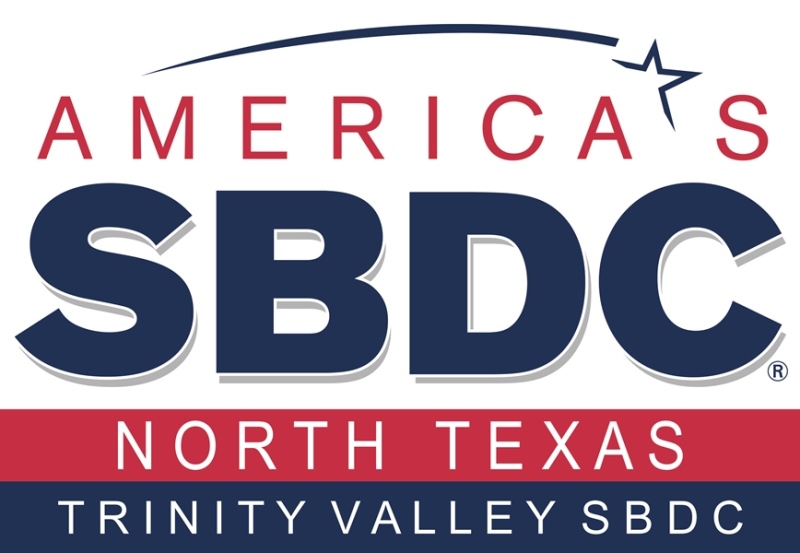 Trinity Valley Small Business Development CenterClient Needs AssessmentTrinity Valley SBDC provides business growth resources to local entrepreneurs, startups and existing business owners.   Please  complete  this  brief  assessment  form  so we can refer you to the best tools to fit you needs.First Name_________________________Last Name_________________________E-mail_________________________Phone Number (xxx-xxx-xxxx)_________________________Website Address (if any)_________________________Are you in business now or are you looking to start a business?____     I am in business____	I want to start a business____	My business status is unclearDoes your home or business reside in one of the following counties?____	Anderson			____	Henderson			____ 	Kaufman____	Rains				____	Van Zandt			____	Other_______________What city is your business now or likely to be located?________________________________________________________________________________________Briefly describe the type of business you are looking to start or grow.________________________________________________________________________________________________________________________________________________________________________________________________________________________________________________________________________________________________________________________________________________________________________________________________________________________________________________________________________________________________________________________________________________How much money do you need to start or grow your business?____	$0 - $1,000____	$1,001 - $5,000____	$5,001 - $10,000____	$10,001 - $25,000____	$25,001 - $50,000____	$50,001 - $100,000____	$100,001 - $250,000____	More than $250,001____	UnknownHow do you plan to finance the start-up or growth of your business?  (Check all that apply)____	Savings - how much? __________________________	Family and/or Friends____	Investors____	Bank term loan/line of credit____	Retirement funds (i.e. 401K)Do you have collateral that can be used to secure a loan if ever necessary?  ____	Yes____	No____	I don’t knowWhat is your credit score?  (Note: If you don’t know you might consider visiting www.creditkarma.com)____	750 or above____	700-750____	650-700____	600-650____	Below 600____	I don’t knowHow soon are you looking to start or grow your business?____	Less than 30 days____	1 to 3 months____	3 to 6 months____	6 to 12 months____	1 year +____	UnknownPlease describe the areas of assistance you are seeking from the Trinity Valley SBDC to start or grow your business.__________________________________________________________________________________________________________________________________________________________________________________________________________________________________________________________________________________________________________________________________________________________________________________________________________________________________________________________________How did you hear about the Trinity Valley SBDC?____	Bank					____	Chamber		____	 Client/Word of Mouth____	County/City Government		____	Internet Search	____	 College/University____	Local Economic Development	____	SBA			____	SBDC____	Training Seminar			____	SCORE			____	Social Media/Blog____	Other _______________________Have you ever received any business assistance from any of the following? (Check all that apply)____	Trinity Valley SBDC____	Dallas Metropolitan SBDC____	Center for Government Contracting____	International SBDC____	SCORE____	Independent Business Consultant____	None____	Other _____________________________